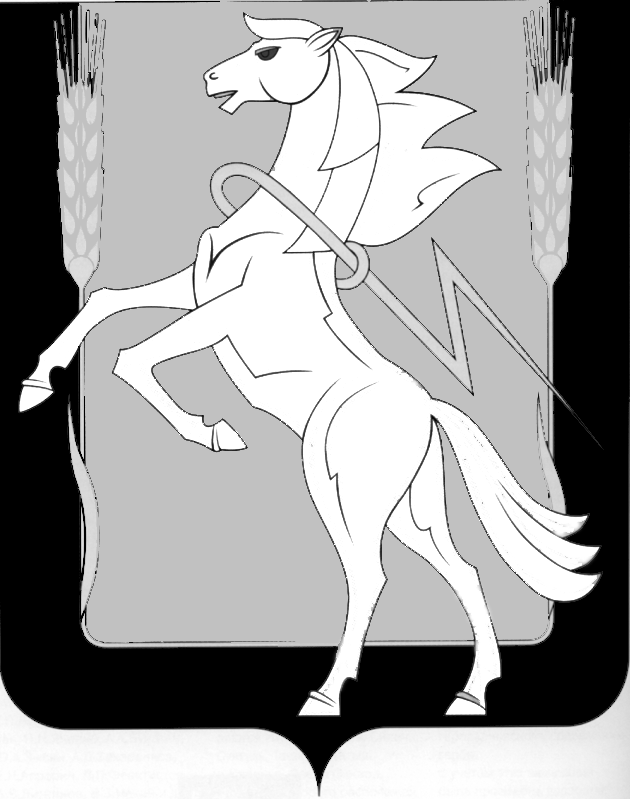 Совет депутатов Кременкульского сельского поселенияСосновского муниципального района Челябинской областичетвертого созыва Р Е Ш Е Н И Е от «25» августа 2022 г.                                                                                 № 230В соответствии с Федеральным законом от 14 марта 2022 года №60-ФЗ «О внесении изменений в отдельные законодательные акты Российской Федерации», Совет депутатов Кременкульского сельского поселения четвертого созываРЕШАЕТ:1. Считать прекратившей полномочия избирательной комиссии муниципального образования «Кременкульское сельское поселение» Сосновского муниципального района.2. Признать утратившим силу решение Совета депутатов Кременкульского сельского поселения от 28.09.2017 года №274 «О формировании избирательной комиссии муниципального образования Кременкульское сельское поселение».3. Направить настоящее решение в избирательную комиссию Челябинской области и территориальную избирательную комиссию Сосновского района.4. Опубликовать настоящее решение в газете «Сосновская нива» и разместить на официальном сайте администрации Кременкульского сельского поселения Сосновского муниципального района Челябинской области в информационно-телекоммуникационной сети «Интернет». О прекращении полномочий избирательной комиссии муниципального образования «Кременкульское сельское поселение» Сосновского муниципального района Глава Кременкульского сельского поселенияГлава Кременкульского сельского поселенияПредседатель Совета депутатов Кременкульского сельского поселенияПредседатель Совета депутатов Кременкульского сельского поселенияА.В.ГлинкинА.Б.Кожевников